Я пришел устраиваться на работу в ЧОП охранником. Среди прочих документов работодатель потребовал от меня предоставить справку из полиции о том, подвергался ли я наказанию за потребление наркотиков. Законно ли это?При заключении трудового договора лицо, поступающее на работу, связанную с деятельностью, к осуществлению которой в соответствии с федеральными законами не допускаются лица, подвергнутые административному наказанию за потребление наркотических средств или психотропных веществ без назначения врача либо новых потенциально опасных психоактивных веществ, предъявляет работодателю справку о том, является или не является лицо подвергнутым такому наказанию – отвечает на вопрос Нефтегорский межрайонный прокурор Алексей Журавлев.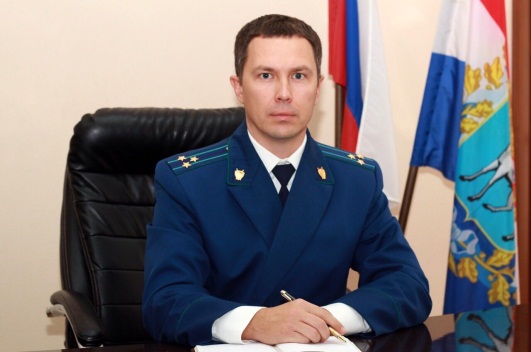 Не вправе претендовать на приобретение правового статуса частного охранника лица, подвергнутые административному наказанию за потребление наркотических средств или психотропных веществ без назначения врача, до окончания срока, в течение которого лицо считается подвергнутым административному наказанию (ст. 11.1 Закона РФ от 11.03.1992 N 2487-1 «О частной детективной и охранной деятельности в Российской Федерации»)Поскольку, Вы трудоустраиваетесь на работу в качестве частного охранника, то требование работодателя о предоставлении справки о привлечении Вас к административной ответственности за потребление наркотических веществ без назначения врача, является законным.25.12.2019